告知书二十六：自然人分布式光伏并网服务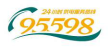 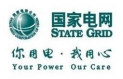 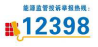 用电业务办理告知书(适用业务：自然人分布式光伏并网服务)尊敬的电力客户：欢迎您到国网浙江省电力公司办理用电业务！为了方便您办理业务，请您仔细阅读以下内容。一、业务办理流程二、业务办理说明及注意事项    1.并网申请请您按照《自然人分布式光伏客户申请所需资料清单》要求提供申请资料。我公司为分布式光伏项目业主提供并网申请和咨询服务，并设立分布式光伏并网专柜，为您提供接入系统方案编制和咨询服务。您在收齐相关资料后，可到营业厅或通过网上国网APP直接办理并网申请。2.接入系统方案确定受理您的申请后，我公司将按照与您约定的时间至现场查看接入条件，并在15个工作日内答复接入系统方案。您确认的接入系统方案等同于接入电网意见函。    3.建设与验收请您按照我公司答复的接入系统方案进行建设。应委托有施工资质的单位进行安装。工程竣工后，请您及时报验，我公司自受理并网验收与并网调试申请后，在5个工作日内完成电能计量装置安装、发用电合同等相关合同签署，和组织并网验收及调试工作。对并网验收合格的，出具并网验收意见；对并网验收不合格的，提出整改方案。4.并网发电并网验收及调试通过后，分布式发电项目并网运行。    5.其他事项（1）由您出资建设的分布式光伏及其接网工程，其设计单位、施工单位及设备材料供应单位完全由您自主选择。（2）我公司为您提供自然人光伏项目上网电费结算和政府补贴资金转付服务，并依据电量结算单和发票进行结算。（3）为顺利完成结算支付，请您在并网申请时提供用于结算支付的开户银行、账户名称和账号。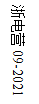 （4）我公司在并网及后续结算服务中，不收取任何服务费用。对于自然人分布式光伏发电项目，我公司将免费代您向政府能源主管部门进行备案。（5）在受理您的申请后，我公司将安排专属客户经理，为您全程提供业务办理服务。在业务办理过程中，如果您需要了解业务办理进度，可以通过网上国网APP、直接与您的客户经理联系或拨打95598服务热线进行查询。（6）光伏并网开关应具备易操作、具有明显开断指示和开断故障电流的功能。当公共电网断电时，开关应断开；当公共电网恢复供电时，开关应自动合上。（7）光伏发电系统经电网企业验收合格后可投入运行，未经电网企业许可，不得擅自变更接线方式或对光伏发电系统进行改（扩）造。（8）当公共电网断电或家庭内部电气设备发生故障时，请第一时间确认光伏并网开关是否在分闸位置，如果不是，应手动断开光伏并网开关。当公共电网恢复送电时，应待所有的用电设备恢复正常后，确认光伏并网开关是否在合闸位置，如果不是，应手动合上光伏并网开关。（9）光伏发电系统运维检修宜委托专光伏发电系统专业运维单位或安装单位，专业运维单位或安装单位的作业人员应具备相应资质。请您对我们的服务进行监督，如有建议或意见，请及时拨打95598服务热线或登录网上国网APP，我们将竭诚为您服务！您可以关注公众微信“国网浙江电力”（sgcc-zj）、网上国网APP、公众微信“12398能源监管热线”、“12398能源监管热线”APP。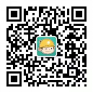 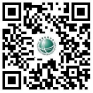 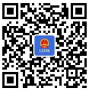 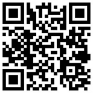 浙江电力公众微信     网上国网APP      12398公众微信     12398APP（安卓）  此告知书一式二份，一份由您惠存，一份经您签名后由我公司留存。本告知书内容已阅读并知晓。客户签名：　　　　　　　　　　　年　　月　　日附件：自然人分布式光伏客户申请所需资料清单备注： 1.如无特殊说明，“客户申请所需资料”均指资料原件业务环节序号资料名称备注业务受理1自然人有效身份证明：身份证、军人证、护照、户口簿或公安机关户籍证明。业务受理2房屋产权证明或其他证明文书：（1）《房屋所有权证》、《国有土地使用证》或《集体土地使用证》；（2）《购房合同》；（3）含有明确房屋产权判词且发生法律效力的法院法律文书（判决书、裁定书、调解书、执行书等）；（4）若属农村用房等无房屋产权证或土地证的，可由村委会或居委会出具房屋归属证明。提供其中一项业务受理3经办人有效身份证明文件及委托书原件。委托代理人办理业务受理4①关于同意XX居民家庭申请安装分布式光伏发电的项目同意书；②关于同意XX居民家庭申请分布式光伏发电的项目开工的许可意见；使用公共区域（住宅小区）建设分布式光伏提供并网验收申请1验收和调试申请表：自然人光伏项目并网验收和调试申请表并网验收申请2主要电气设备一览表。并网验收申请3光伏组件、逆变器等主要产品的检测认证证书及产品技术参数（由国家认监委批准的认证机构出具）；低压配电箱柜、断路器、闸刀、电缆等低压电气设备CCC认证证书；并网验收申请4光伏发电系统安装验收和调试报告。并网验收申请5安装单位、试验单位的资质证明（承装（修、试）电力设施许可证）。容量在400kW以上的项目施工需提供